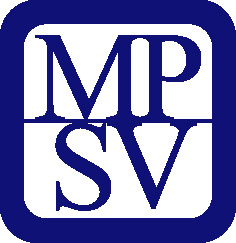 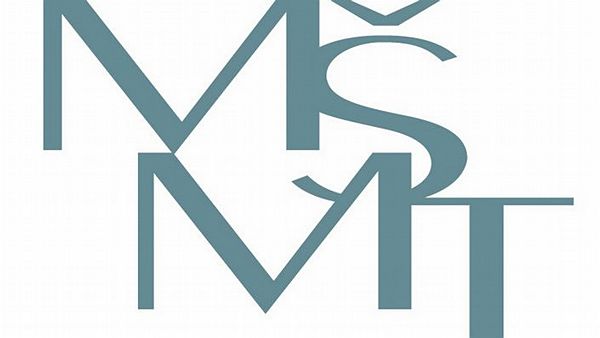 MINISTERSTVO ŠKOLSTVÍ, MLÁDEŽE A TĚLOVÝCHOVYve spolupráci sMINISTERSTVEM PRÁCE A SOCIÁLNÍCH VĚCÍsi Vás dovoluje pozvat na konferenci na téma„Vzdělávání dětí, žáků a studentů v problematice domácího násilí“15. listopadu 2012, 9:30 – 16:00Ministerstvo školství, mládeže a tělovýchovyKarmelitská 7, Praha 1Zasedací místnost 081/CPROGRAM09:00 – 09:30 		Registrace09:30 – 09:50 		Úvodní slova09:50 – 11:00	Blok I: Problematika domácího násilí v rámcových vzdělávacích programech a školních vzdělávacích programech11:00 – 12:30 	Blok II: Praxe škol při vzdělávání dětí, žáků a studentů v mateřských, základních a středních školách12:30 – 13:15 		Přestávka, občerstvení13:15 – 14:55 	Blok III: Vzdělávací programy a zkušenosti nestátních neziskových organizací14:55 – 16:05 	Blok IV: Vzdělávací programy pro pedagogy z oblasti domácího násilí a jeho prevencePodrobný program je uveden na zadní straně pozvánky.Z důvodu omezené kapacity zasedací místnosti Vás žádáme o potvrzení účasti na hana.frydova@msmt.cz a radan.safarik@mpsv.cz, nejpozději do 4. listopadu 2012.Program konference Vzdělávání dětí, žáků a studentů v problematice domácího násilí09:00 – 09:30 		Registrace09:30 – 09:50 		Úvodní slovaMgr. Jakub Stárek (ředitel odboru vzdělávací koncepce, Ministerstvo školství, mládeže a tělovýchovy)Mgr. Jan Dobeš (náměstek ministra práce a sociálních věcí)09:50 – 11:00	Blok I: Problematika domácího násilí v rámcových vzdělávacích programech a školních vzdělávacích programechDomácí násilí v rámcových vzdělávacích programech – PaedDr. Jan Tupý (Národní ústav pro vzdělání) Prevence domácího násilí v mateřských a základních školách - PaedDr. Miroslava Salavcová (Ministerstvo školství, mládeže a tělovýchovy)Prevence domácího násilí na středních školách - Ing. Karla Mališová (Ministerstvo školství, mládeže a tělovýchovy)Zájmové vzdělávání dětí a mládeže a problematika domácího násilí - Ing. Mgr. Libor Bezděk (DDM Praha)11:00 – 12:30 	Blok II: Praxe škol při vzdělávání dětí, žáků a studentů v mateřských, základních a středních školáchMŠ Na Smetance, Praha 2 - Mgr. Jiřina BelšanováZŠ Na Smetance, Praha 2 - PaedDr. Hana VítováZŠ Šimanovská, Praha 9 - Mgr. Dagmar MilotováZŠ Gajdošova, Brno - Mgr. Markéta OlbertováZŠ Strossmayerovo náměstí, Praha 7 - Mgr. František RadaMŠ a ZŠ Lingua Univerzal, Litoměřice - Mgr. Blanka JežkováZŠ a SŠ waldorfská, Křejpského, Praha 4 - Gabriela Bušková12:30 – 13:15 		Přestávka, občerstvení13:15 – 14:55 	Blok III: Vzdělávací programy a zkušenosti nestátních neziskových organizacíVýsledky průzkumu Domácí násilí ve vztazích teenagerů – Marie Vavroňová, Zdena Prokopová (ROSA, o.s.)Edukativní projekty na podporu prevence domácího násilí na ZŠ a SŠ – Mgr. Jana Levová (Spondea, o.p.s.)Aktivity MŘ Policie ČR Ostrava v oblasti vzdělávání dětí o domácím násilí – Mgr. Gabriela Holčáková (MŘ Policie ČR Ostrava)Informace o projektu vzdělávání o domácím násilí na středních školách na Slovensku – Mgr. Daša Malíková (Aliancia žien SR)Zkušenosti z preventivních programů vzdělávání žáků středních škol a představení nové publikace pro žáky základních škol – Zdena Prokopová, Marie Vavroňová (ROSA, o.s.)  Spolupráce pedagogických a sociálních pracovníků – Bronislava Michalcová (odbor sociálních věcí, MČ Praha 12)14:55 – 16:05 	Blok IV: Vzdělávací programy pro pedagogy z oblasti domácího násilí a jeho prevenceVzdělávání na vysokých školách o domácím násilí - Doc. PhDr. Jiří Sedlák, DrSc., PaedDr. Mojmír Vážanský, CSc. (Masarykova univerzita Brno)Vybraná témata sociální práce jako významná součást vzdělávání pedagogických pracovníků - praktické zkušenosti z prostředí PdF MU - PhDr. Lenka Gulová, Mgr. Martina Vodičková (PeF Masarykovy univerzity Brno)Vzdělávání v problematice domácího násilí na katedře výchovy ke zdraví - Mgr. Petra Vojtová, Ph.D. (PeF Jihočeské univerzity, České Budějovice)Informace o programové nabídce o problematice prevence domácího násilí - Mgr. Helena Plitzová, Mgr. Věra Havlíková (Národní institut dalšího vzdělávání)